Проект «Мир детства. Организация предметно-пространственной среды на прогулочном  участке в детском саду»Рыбель С.Н., старший воспитатель МБДОУ « Солнышко»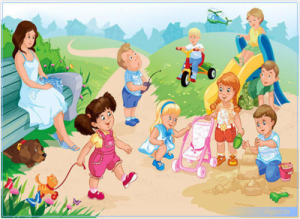                                         Девиз:       «Какую громадную, ни с чем несравнимую роль играет
          в воспитании детей обстановка, среди которой они живут.
          Тот, кому удается создать такую обстановку,
            облегчит свой труд в высшей степени».Одной из важнейших задач дошкольного воспитания является создание в дошкольном учреждении благоприятного психологического климата.Среда детского учреждения должна содержать пространственные и предметные стимулы творческого и эмоционального развития ребенка и, кроме того, быть динамичной, не допуская привыкания к однообразию.Окружающая среда призвана обеспечить детям возможность развиваться, для этого её необходимо периодически изменять. Таким образом, благоустройство решает задачи эстетического, умственного, нравственного и физического воспитания детей через знакомство с окружающим растительным миром; комфортных условий для прогулок детей. Мы решили изменить и создать индивидуальный облик прогулочного участка, соответствующий законам организации пространства под открытым небом.Методически грамотная организация предметно-пространственной среды на прогулочном участке, позволит содействовать развитию познавательных интересов детей, усвоению обязательных знаний, умений, норм, правил, приобщению детей к природе, формированию нравственных и эстетических начал, большей социализации.Каждый  дом  начинается  со  двора.  Первое  знакомство  гостей  и  просто прохожих  начинается  с  внешнего  вида  здания,  благоустройства  двора.Летом на участке детского сада ребёнок проводит много времени. От того, насколько этот участок будет ухоженным, красивым, периодически обновляющимся, будет зависеть, каких детей мы воспитаем.  Поэтому очень важно, чтобы благоустройство участков детского сада осуществлялось согласно всем нормам и требованиям по безопасности.  В нашем саду образовалась проблема «Как изменить предметно-пространственную среду для формирования инициативности и самостоятельности дошкольников»  Актуальность проблемы:Мы считаем, что методически грамотная организация развивающей среды не только внутри дошкольного учреждения, но и на его территории, позволит содействовать развитию психических процессов детей дошкольного возраста, усвоению обязательных знаний, умений, норм, правил, приобщению детей к природе, формированию нравственных и эстетических начал, большей социализации. Поэтому очень важно, чтобы благоустройство участков детского сада осуществлялось согласно всем нормам и требованиям по безопасности.   Правильно созданная развивающая предметно-пространственная среда должна обеспечить:            - духовно-нравственное развитие и воспитание детей;  - высокое качество дошкольного образования, его доступность, открытость и привлекательность для детей и их родителей; - быть комфортной по отношению к воспитанникам и педагогическим работникам; - соответствовать требованиям ФГОС ДО. 
 К выполнению данного проекта нас побудила забота о детях, желание сделать территорию еще красивее и комфортнее. Благоустроить  территорию  детского  сада  особенно  важно,  так  как  его посещают  маленькие  дети.  Для работы над проектом рабочая группа детского сада провела анализ исходного состояния участков и территории учреждения. В саду было проведено анкетирование родителей на тему: «Какой бы Вы хотели видеть территорию детского сада». С детьми была проведена большая предварительная работа по созданию мотивации и интереса к дальнейшим событиям. Проводились занятия, развлечения с детьми в группе и на свежем воздухе. Детям было предложена тема рисования «Будущая территория детского сада». Были рассмотрены детские рисунки, результаты анкетирования родителей, пожелания сотрудников и была выдвинута идея создания развивающей предметно-пространственной среды на    прогулочном участке для детей дошкольного возраста в детском саду».  Исходя из этого,  был  разработан проект «Мир детства. Организация предметно-пространственной среды на прогулочном  участке в Детском саду», который  стал инструментом ориентации и интеграции усилий родителей воспитанников  к будущим желаемым результатам, но уже с позиции сегодняшнего дня, с учетом перспективы.  
Цель:  создание  эмоционально  -  благоприятных  условий  пребывания детей  в  дошкольном  учреждении  через  благоустройство  территории  и организацию  познавательной,  творческой,  оздоровительной  деятельности детей  во  время  пребывания  на  воздухе  на  детском  участке  для  детей  младшего возраста в теплое время года.  Задачи:  1.Оборудовать  участок  детского  сада  в  соответствии  с  современными, санитарно-эпидемиологическими  требованиями  и  методическими рекомендациями по проведению летней оздоровительной работы с детьми.   2.Использовать  дополнительные  возможности  (благотворительную помощь)  для  приобретения  оборудования,  вовлечь  в  процесс  работы  родителей,  выявить среди родителей деловых партнеров.   3.Улучшить художественное оформление участка детского сада.   4. Воспитывать бережное отношение к природе и к окружающему миру.   5. Привлечь детей к опытно-исследовательской деятельности.   6. Развивать креативность у родителей и воспитанников.  Сам проект реализовывался в три этапаПодготовительный этап: Основной этап: Заключительный этапПодготовительный этапЦель:Планирование и определение маршрута  реализации проекта.1.Общее собрание коллектива: - определение целей и задач. 2.Разработка проекта: - выбор  инициативно-творческой группы; - создание детско-взрослых команд: 3. Индивидуальные беседы с родителями, проведение родительского собрания « Объединение усилий ДОУ и семьи по благоустройству территории»,  анкетирование по выявлению их заинтересованности в благоустройстве территории ДОУ и участии в проекте. Основной этап: Цель: Осуществление благоустройства и озеленения территории.1.Разработка плана действий участников проекта.2.Составление списка необходимых материалов для реализации проекта. 3.Приобретение необходимых материалов для реализации проекта.   Заключительный этап: Цель: Подведение итогов совместной деятельности детей, родителей и педагогов.- размещение  презентации на сайте дошкольного учреждения, выступление на августовской конференции-  поведение итогов работы по проекту;- планирование дальнейшего благоустройства территории.Благодаря успешной реализации проекта создан новый, комфортный прогулочный участок, организована развивающая предметно-пространственная среда на прогулочном участке младшей  и старшей группы «Солнышко».   Вывод:   территория сада стала яркой, интересной, доступной, не похожей на другие участки детского сада. При подготовке образовательных учреждений к 2016-2017 учебному году, детский сад занял 1 место, а 2018-19г -2место. Родители, принимающие участие в проектной деятельности дошкольного учреждения:• наладили тесный контакт не только со своим ребёнком, но и с родителей и детей группы;• получили возможность не только узнать о том, чем занимается ребёнок в детском саду, но и принять активное участие в жизни группы;• смогли реализовать свои творческие способности.Таким образом, проект благоустройства помог решить задачи эстетического, умственного, нравственного и физического воспитания детей через знакомство с окружающим растительным миром; создать комфортные условия для прогулок детей. А также позволил осуществить активизацию творческого потенциала педагогического и родительского коллектива по созданию благоприятных условий для пребывания детей в дошкольном учреждении.Кроме того данный проект может быть реализован на любом другом участке, на базе любого ДОУ.  Перспективы дальнейшего развития проекта Создание многофункционального игрового участка, отвечающего современным требованиям, посредством применения инновационных подходов к оформлению территории участка. Создание:экологической тропы«Четыре стихии»построек  на игровых участкахКонечно это планы не на один год. Но старт дан и начало положено. В дальнейшем требуется воплощение идей в жизнь совместными усилиями педагогов и родителей. Для того чтобы территория детского участка соответствовала  задуманному  предстоит еще много сделать. Гипотеза:  мы  считаем,  что  методически  грамотная  организация развивающей среды не только внутри дошкольного учреждения, но и наеготерритории, позволит содействовать развитию психических процессов детей дошкольного  возраста,  усвоению  обязательных  знаний,  умений,  норм, правил,  приобщению  детей  к  природе,  трудовой  деятельности,  формированию нравственных и эстетических начал, большей социализации.  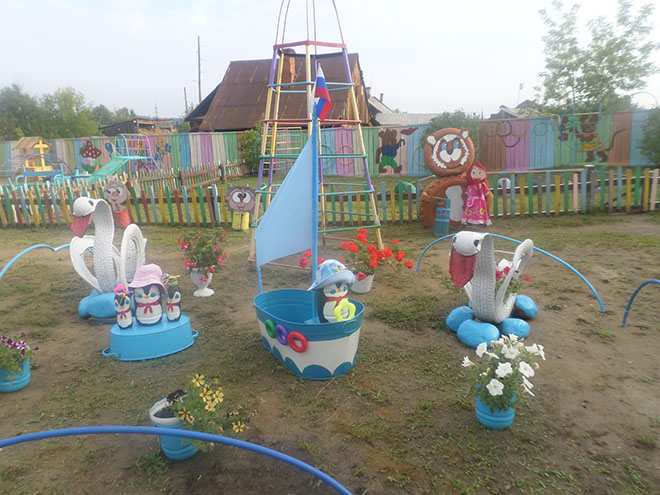 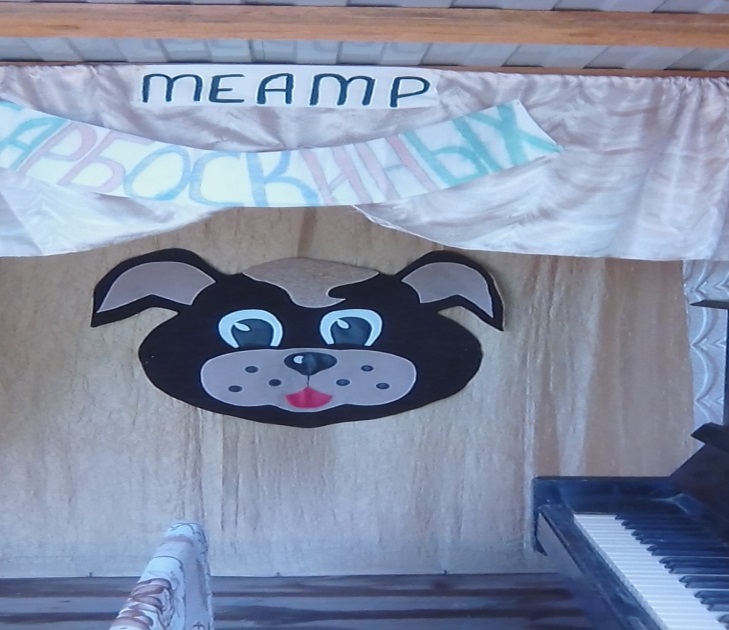 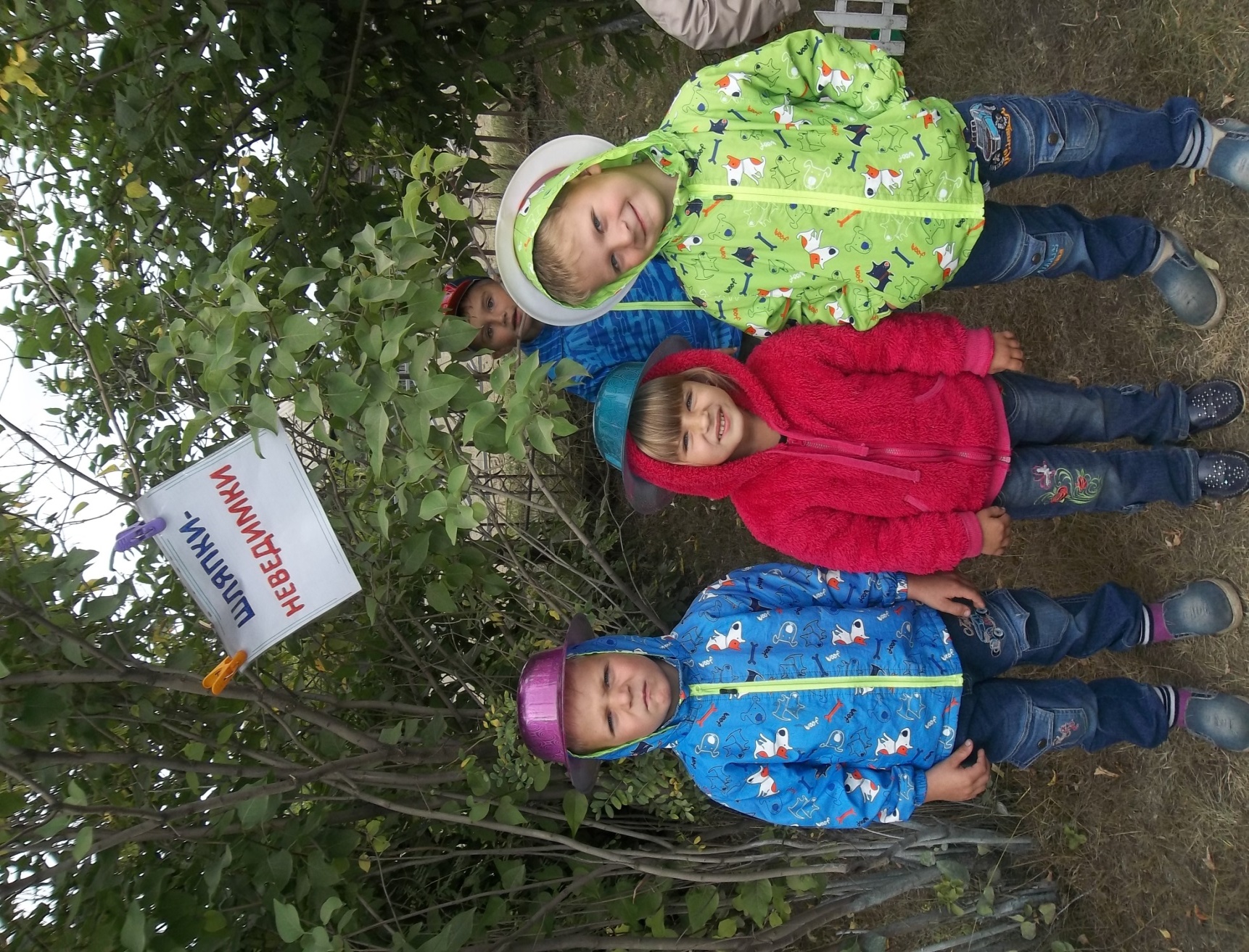 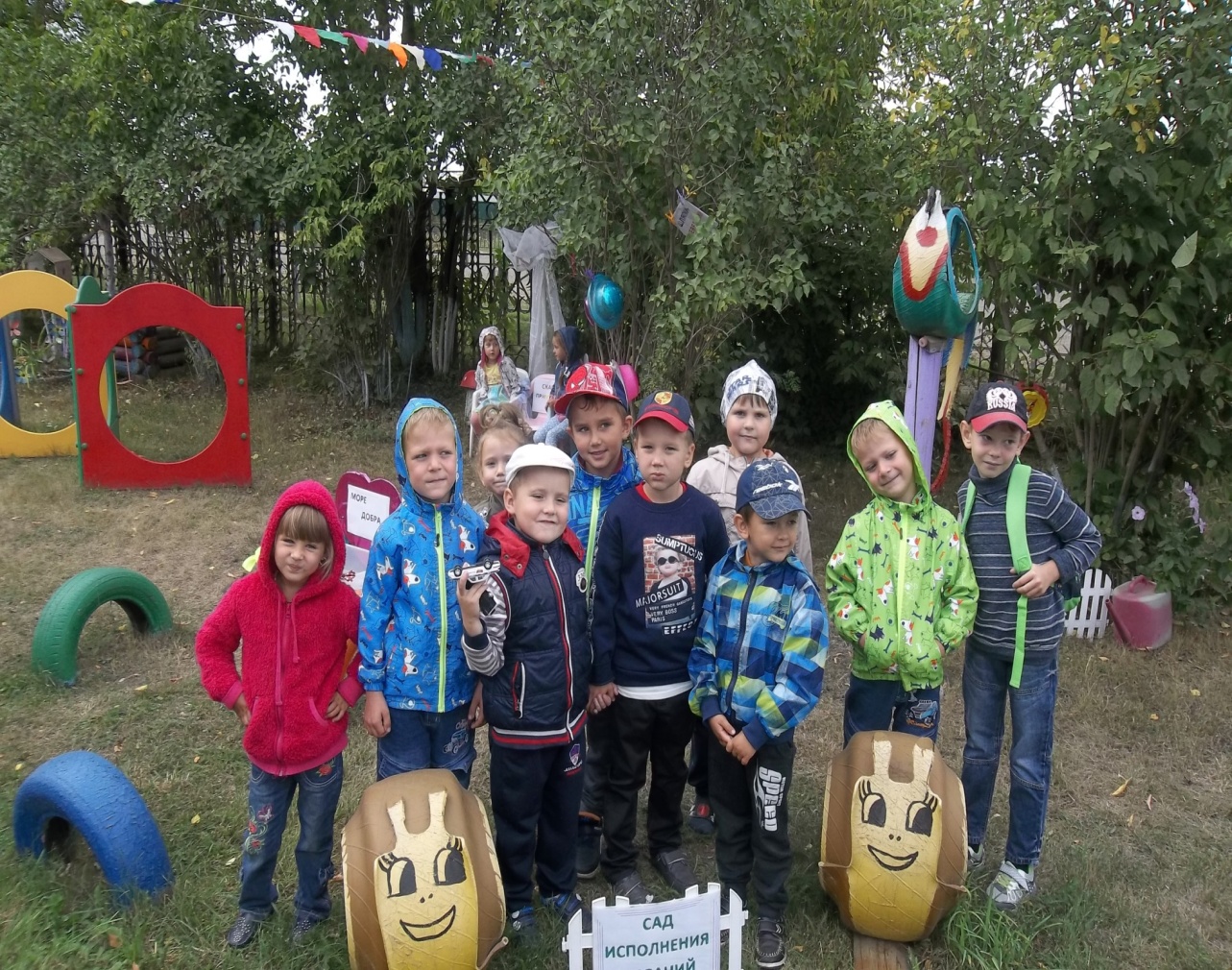 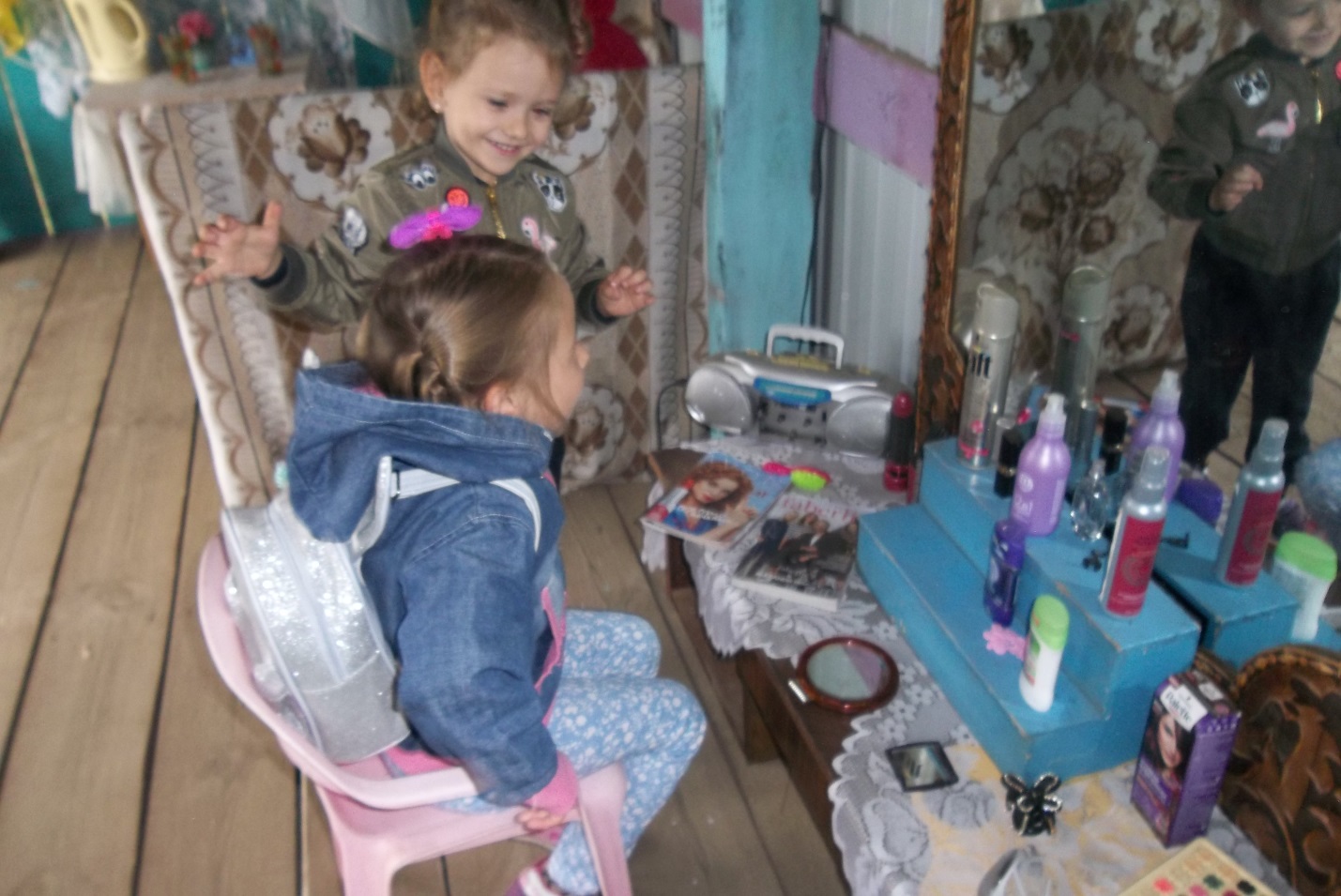 